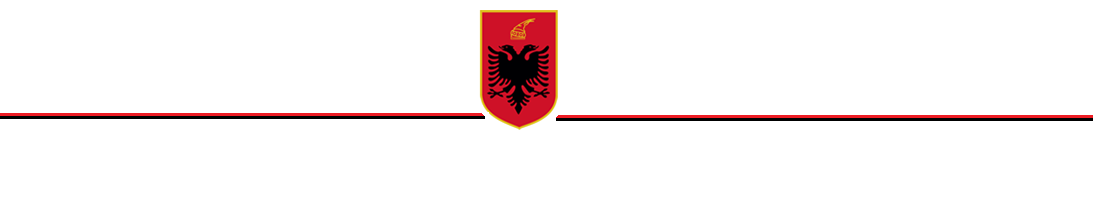 R E P U B L I K A  E  S H Q I P Ë R I S ËKËSHILLI I MINISTRAVEVENDIMPËRSHPALLJEN “PEIZAZH I MBROJTUR” TË EKOSISTEMIT UJOR/TOKËSOR “BISHTKAMËZ”Në mbështetje të nenit 100 të Kushtetutës dhe të pikës 2, të nenit 10, pikës 4 të nenit 12, neni 20 dhe nenit 36 të Ligjit nr. 81/2017 “Për zonat e mbrojtura”, me propozim të ministrit të Turizmit dhe Mjedisit, Këshilli i MinistraveVENDOSI:1. Shpalljen “Peizazh i Mbrojtur” (kategoria V e zonave të mbrojtura) të ekosistemit ujor/tokësor “Bishtkamëz”, me sipërfaqe 497.5 ha, sipas hartës bashkëngjitur në Shtojcën 1 dhe sipas kufirit të paraqitur sipas tabelës së koordinatave në Shtojcën 2. Të dy shtojcat janë pjesë e këtij vendimi.2. Kjo zonë përfshin sipërfaqe me pyje, shkurre, kullota, bujqësore, kënetore, inproduktive, ujore detare si dhe zona urbane. Mbulesa e tokës brenda sipërfaqes së Peizazhit të Mbrojtur “Bishtkamëz”, jepet në Tabelën 1 më poshtë:Tabela 1. Sipërfaqja e PM - së e përshkruar sipas mbuleses3. Peizazhi i Mbrojtur “Bishtkamëz” ka një nënzonë ruajtjeje e administrimi, si më poshtë vijon:a) Nënzona e Përdorimit Tradicional dhe Zhvillimit të Qëndrueshëm, me sipërfaqe 491.5 (katërqind e nëntëdhjetë e një presje pesë) ha, e shënuar në hartë me ZPTQ.Kjo nënzonë përfshin tokat pyjore, bujqësore e kullotat, dhe territore ujore ku mundësohet vazhdimi i veprimtarive tradicionale si punime për shëndetësimin e pyjeve, aktivitete bujqësore, kullotja, grumbullimi dhe kultivimi i bimëve mjekësore e aromatike, me përdorim të balancuar të tyre dhe nuk lejohen ndërtimet e veprimtaritë ekonomike që shkaktojnë ndryshimin e gjendjes natyrore të ekosistemit natyror. Në nënzonën e përdorimit tradicional dhe zhvillimit të qëndrueshëm, zbatohet shkalla e dytë e mbrojtjes, që siguron një territor me ndikim të ulët dhe kontroll të veprimtarive ekonomike, sociale, agrobiznesit, argëtuese, sportive e ekoturistike, ndërtimi i infrastrukturës sipas planeve të zhvillimit urban e turistik të miratuar nga Këshilli Kombëtar i Territorit (KKT), të cilat nuk cënojnë integritetin ekologjik të ekosistemit natyror dhe respektojnë funksionet e zonës së mbrojtur, vlerat ekologjike dhe ato të peizazhit natyror e kulturor.Zonimi dhe sipërfaqet në Peizazhin e Mbrojtur “Bishtkamëz” jepen në Tabelën 2.Tabela 2. Zonimi i brendshëm i PM-së4. Aktivitetet shfrytëzuese të burimeve natyrore, të cilat ndodhen brenda territorit të Peizazhit të Mbrojtur dhe që janë pajisur me leje mjedisore dhe/ose vendim të KKT-së, deri në datën e hyrjes në fuqi të këtij vendimi, do të lejohet të vazhdojnë ushtrimin e aktivitetit, nëse përmbushin kushtet e parashikuara nga Ligji nr. 81/2017 “Për zonat e mbrojtura”.5. Zonat urbane brenda perimetrit të zonave të mbrojtura, të identifikuara në Vendimin nr. 10, datë 28.12.2020 në Këshillin Kombëtar të Territorit, do të jenë pjesë e Planit të Menaxhimit të zonës së mbrojtur, duke u harmonizuar me rregullat e parashikuara nga Planet e Përgjithshme Vendore dhe Planet e detajuara Urbane, të miratuara.6. Ministria përgjegjëse për zonat e mbrojtura, në bashkëpunim me ministritë e linjës, me bashkitë, me publikun e interesuar, shoqërinë civile dhe me pronarët privatë, pronat e të cilëve shtrihen brenda territorit të zonës së mbrojtur, miraton Planin e Menaxhimit të Peizazhit të Mbrojtur dhe objektivat e ruajtjes së zonës, të hartuar nga specialistët e fushës në bashkëpunim me Agjencinë Kombëtare të Zonave të Mbrojtura brenda dy vitesh, nga data e hyrjes në fuqi të këtij vendimi.7. Administrata e Zonave të Mbrojtura të Qarkut Durrës kryen funksionet menaxhuese të Peizazhit të Mbrojtur “Bishtkamëz”.8. Ngarkohet Ministria e Turizmit dhe Mjedisit, Agjencia Kombëtare e Zonave të Mbrojtura dhe organet përkatëse të qeverisjes vendore, për zbatimin e këtij vendimi.Ky vendim hyn në fuqi menjëherë dhe botohet në Fletoren Zyrtare.                                                                                                          KRYEMINISTËR                          EDI RAMASHTOJCA 1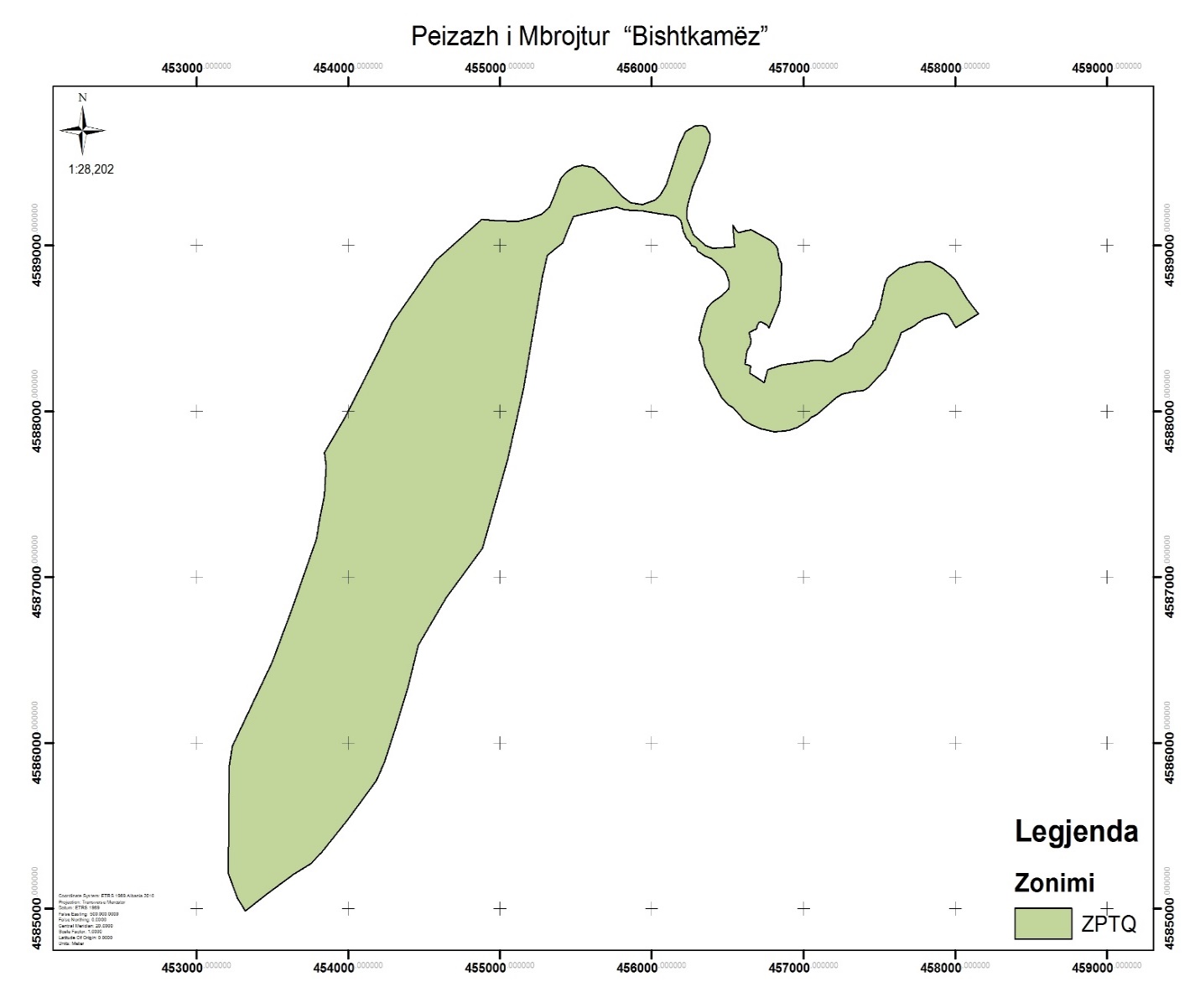 SHTOJCA 2MbulesaSip. në haPërqindjaBujqësore3.20.65Pyje133.027.07Sipërfaqe heterogjene bujqësore28.35.76Sipërfaqe ujore detare33.96.90Sipërfaqe kënetore 107.021.77Sipërfaqe me vegjetacion të pakët102.020.75Kullota6.91.41Shkurre77.015.67Zona urbane0.10.03Total491.5100.00ZonimiSipërfaqe haPërqindjaZona e përdorimit tradicional dhe zhvillimit të qëndrueshëm491.5100Totali491.5100PikaXYPikaXYPikaXY1453236.34585980.1514566194589091101457552.345888072453497.74586488.752456652.24589098102457631458886734536304586812.853456779.94589034103457752.3458890344537924587232.8544568144589006104457831.745889045453811.94587348.655456827.54588982105457919.545888636453841.64587494.156456837.7458893010645799745887987453854.94587672.7574568534588894107458075.245886798453842.54587752.558456849.74588765108458150.345885909453983.64587972.259456843.74588718109458002.5458850610454202.64588370.760456843.94588697110457953.1458858011454289.64588536.861456838.14588656111457936.7458859112454575.44588910.762456822.64588619112457919.2458859413454877.44589159.863456771.64588503113457885.1458858514454981.4458915264456758.64588522114457792.2458855715455120.3458914865456718.74588540115457757458853916455199.74589165.266456704.44588538116457727.2458851717455273.84589191.667456693.64588519117457641.84588475184553244589234684566894588499118457628.1458844119455357.14589304.169456643.24588477119457585.1458834920455398.14589404.6704566454588457120457537.5458825121455433.94589444.371456653.34588428121457465.4458818722455485.44589474.872456648.945884001224574244588144234555414589486.773456625.54588364123457398458813024455616.44589472.174456612.14588287124457390.8458812725455693.14589409.975456650.34588274125457352.7458812226455800.34589300.176456644.54588231126457301.3458811627455861.24589259.177456738.84588175127457254.1458810728455937.44589249.178456761.74588253128457211.3458808229456019.94589276.179456853.54588281129457204.8458807730456053.2458930380456943.94588294130457088.4458798431456094.54589369.781457067.54588311131457046.1458796332456181.84589612.682457117.84588309132457030.9458794633456221.54589688.883457163.44588301133457022.94587941344562854589723.784457186.14588304134456952.3458790035456326.34589726.985457209.34588317135456942.4458790036456354.94589717.486457236.14588332136456899.8458788537456381.94589674.587457290.84588358137456807.7458787938456381.94589631.788457314.44588378138456712.2458789939456340.64589514.289457324.44588387139456654.8458792140456267.64589353.890457338.34588415140456627.7458793441456235.84589245.991457351.44588431141456603.14587953424562314589207.892457391.34588462142456579.14587981434562314589166.5934574424588512143456573.3458798444456273.94589068.194457455.64588529144456569458798945456351.74589001.495457455.94588546145456529.1458802546456402.54588985.596457462.44588550146456508.44588038474565464588993.697457468.14588553147456455.4458809048456532.84589126.598457475.74588578148456422.1458815249456555.54589090.399457500.14588625149456384.1458821150456569.94589079.3100457531.64588763150456351.74588267151456348.44588277.4201454184.34585771152456341.74588311.1202453999.14585541153456336.84588366.12034538244585341154456329.14588390.4204453753.44585274155456315.14588417.82054536434585209156456310.64588438.9206453464.44585090157456314.645884592074533204584985158456326.64588515.3208453269.84585063159456364.84588622.9209453209.94585213160456396.74588659.3210453215.24585858161456457.64588698.6211453236.34585980162456505.44588737.5163456508.14588759.1164456506.54588785.9165456496.54588815.5166456483.34588844.5167456471.14588862.3168456393.74588920.9169456347.84588939.6170456302.54588968.8171456295.445889811724562894588991.8173456261.34589002.8174456248.74589021175456223.54589051.9176456217.44589065.8177456205.94589084.1178456198.94589119.41794561964589137.4180456185.84589156.5181456154.64589178.5182456045.74589194.6183455938.44589210.5184455823.24589217.8185455766.14589233186455545.74589191.1187455519.84589186.1188455483.44589177.6189455410.14589015.1190455358.94588978.7191455309.74588943.4192455279.44588820193455152.34588135.71944550504587713.7195454884.64587175.6196454643.34586875.1197454461.34586588.5198454394.74586342.9199454305.24586076.7200454235.94585882.7